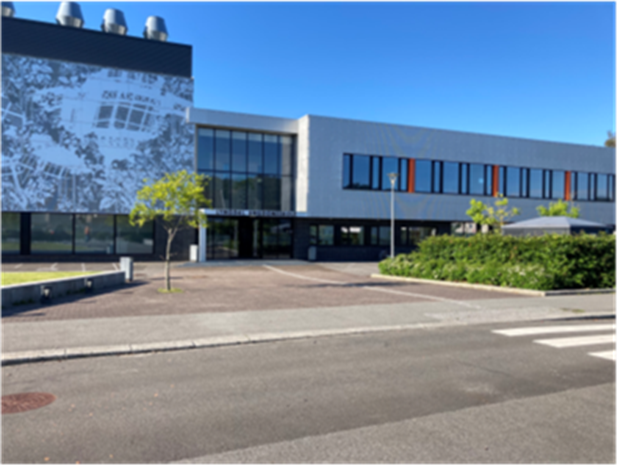 Saksliste SU-Møte Lyngdal ungdomsskole Dato: 30.01.2023 kl. 19.30-20.30Sosionom på skole. FAU ønsker fokus på sosionom i 100% stilling på skolen og ønsker at SU behandler saken.  Se vedlegg.Vedtak av ordensregler for 2023. Godkjent i fau.Fadderordning fra august 2023. Hvem på skolen følger saken videre. Foreldreundersøkelsen og elevundersøkelsen. Hvilke funn/svar fikk man? Presenteres på møtet. Samhandling- søke kommunen om penger til å gjøre sosiale/velferdstiltak. Hva ønsker vi å gjøre for våre barn?Rektor slutter, og sier noe om prosessen videre. Rektors hjørne og eventueltDiv.17.01.23Terje Litland
rektor